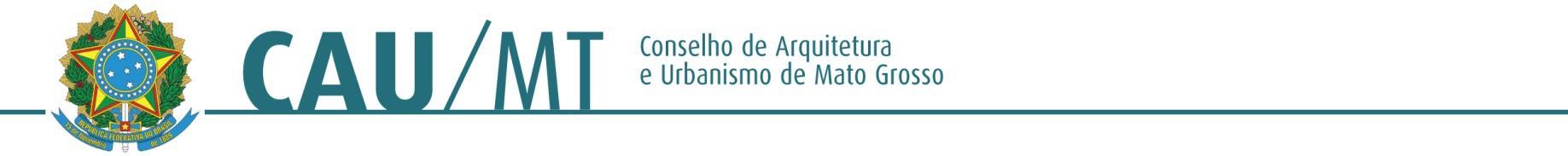 PROCESSO: SEM PROCESSOINTERESSADO: CEFPASSUNTO: CURSO NA UNI-SINOP DELIBERAÇÃO Nº 02/2016 – CEFP-CAU/MTA COMISSÃO DE ENSINO E FORMAÇÃO PROFISSIONAL DO CAU/MT– (CEFP-CAU/MT), reunida ordinariamente em Cuiabá-MT, na sede do CAU/MT, no dia 18 de   março de 2016, após análise do assunto em epígrafe, e Considerando que o Art. 44 do Regimento Interno do CAU/MT, que aprova o Regimento Interno do CAU/MT, dá competência a CEFP-CAU/MT para “ propor diretrizes específicas para uniformizar ações e compartilhar informações no âmbito das Comissões de Ensino e Formação Profissional  do CAU/MT”;Considerando:  Que a Comissão foi  convidada para ministrar Palestras no período de 09 a 13 de maio de 2016 na UNIC-SINOP.DELIBEROU:Para participação de 03 (três) Conselheiros, onde os mesmos serão Palestrantes representando o  CAU/MT  no dia 12 de maio na Cidade de Sinop-MT.Que seja providenciado orçamento de passagem e diárias dos Palestrantes e encaminhado a Comissão para posterior decisão.Cuiabá - MT, 18 de março de 2016.WALESKA SILVA REIS_______________________________________Coordenador da CEFP – CAU/MTMÁRIO GOMES MONTEIRO__________________________________Coordenador Adjunto FRANCISCO JOSÉ DUARTE GOMES____________________________Conselheiro TitularJOSÉ ANTÔNIO LEMOS DOS SANTOS_________________________Conselheira Titular 